Документ предоставлен КонсультантПлюс
МИНИСТЕРСТВО ЭКОНОМИЧЕСКОГО РАЗВИТИЯ И ТУРИЗМАРЕСПУБЛИКИ АЛТАЙПРИКАЗот 4 августа 2017 г. N 187-ОДОБ ИСПОЛЬЗОВАНИИ РЕГИОНАЛЬНОГО БРЕНДА (ТОВАРНОГО ЗНАКА,ЗНАКА ОБСЛУЖИВАНИЯ) "ГОРНЫЙ АЛТАЙ"В целях популяризации продукции, товаров и услуг, производимых на территории Республики Алтай, повышения ее конкурентоспособности и активного продвижения на российский и зарубежные рынки приказываю:Утвердить прилагаемые:Положение об использовании регионального бренда (товарного знака, знака обслуживания) "Горный Алтай";образец и описание регионального бренда (товарного знака, знака обслуживания) "Горный Алтай".Контроль за исполнением настоящего Приказа возложить на первого заместителя министра Птицына Р.В.Министр экономическогоразвития и туризмаРеспублики АлтайС.В.БУЙДЫШЕВАУтвержденоПриказомМинистерства экономическогоразвития и туризмаРеспублики Алтайот 4 августа 2017 г. N 187-ОДПОЛОЖЕНИЕОБ ИСПОЛЬЗОВАНИИ РЕГИОНАЛЬНОГО БРЕНДА (ТОВАРНОГО ЗНАКА,ЗНАКА ОБСЛУЖИВАНИЯ) "ГОРНЫЙ АЛТАЙ"I. Общие положения1. Настоящее Положение об использовании регионального бренда (товарного знака, знака обслуживания) "Горный Алтай" (далее - Положение) определяет порядок предоставления права использования регионального бренда (товарного знака, знака обслуживания) "Горный Алтай" (далее - Товарный знак) субъектам малого и среднего предпринимательства, осуществляющим деятельность на территории Республики Алтай.2. Целью предоставления права использования Товарного знака является продвижение продукции, товаров, услуг (в том числе туристских), произведенных и оказываемых на территории Республики Алтай, направленных на российский и международный рынок, также позиционирование Товарного знака как единого узнаваемого образа (символа) Республики Алтай, создание наиболее благоприятных условий для производителей высококачественных, экологически чистых товаров, повышение престижа Республики Алтай как потенциального перспективного региона по производству товаров и оказанию услуг (в том числе туристских).3. Основными принципами предоставления права использования Товарного знака являются создание одинаковой доступности и равных конкурентных условий для юридических лиц и индивидуальных предпринимателей Республики Алтай, а также гласности и контроля за соответствием, маркированными этим Товарным знаком товаров и услуг условиям, предусмотренным настоящим Положением.4. Действие Положения распространяется на право использования Товарного знака применительно к следующим классам международной классификации товаров и услуг для регистрации знаков, принятой в г. Ницце 15 июня 1957 года:16 - бумага, картон и изделия из них, не относящиеся к другим классам; печатная продукция; фотоснимки; писчебумажные товары; учебные материалы и наглядные пособия (за исключением аппаратуры);18 - кожа и имитация кожи, изделий из них, не относящиеся к другим классам; шкуры животных;20 - поделки и сувениры из дерева, предметы искусства из дерева, воска, гипса, мебель;24 - ткани и текстильные изделия, не относящиеся к другим классам; одеяла, покрывала, скатерти, спальники;25 - одежда, обувь, головные уборы;29 - мясо, мясо консервированное, консервы мясные, изделия колбасные; продукты рыбные; рыба, птица и дичь; овощи и фрукты консервированные, сушеные и подвергнутые тепловой обработке; желе, варенье, компоты; яйца, молоко и молочные продукты; масла и жиры пищевые, жиры животные, масла растительные, масло сливочное, сыры;30 - чай, мед;35 - демонстрация товаров; продвижение товаров (для третьих лиц); организация выставок в коммерческих и рекламных целях; организация торговых ярмарок в коммерческих или рекламных целях; услуги магазинов; услуги снабженческие продовольственными товарами и напитками для третьих лиц (закупка и обеспечение предпринимателей товарами);39 - организация путешествий; экскурсии туристические;41 - организация выставок с культурно-просветительской целью; организация и проведение коллоквиумов; организация и проведение конгрессов; организация и проведение конференций; организация и проведение семинаров; организация и проведение симпозиумов.5. Условия использования Товарного знака, информация о процедурах, связанных с предоставлением права использования Товарного знака подлежат размещению на официальном сайте Министерства экономического развития и туризма Республики Алтай в информационно-телекоммуникационной сети "Интернет".II. Статус Товарного знака6. Исключительное право использования и распоряжения Товарным знаком принадлежит Министерству экономического развития и туризма Республики Алтай (далее - Министерство) на основании свидетельства на товарный знак (знак обслуживания) N 444709, зарегистрированного 19 января 2017 года в Государственном реестре товарных знаков и знаков обслуживания Российской Федерации.7. Товарный знак используется для индивидуализации товаров, работ или услуг путем размещения его:а) на товарах, в том числе на этикетках, упаковках товаров, которые производятся, предлагаются к продаже, продаются, демонстрируются на выставках и ярмарках или иным образом вводятся в гражданский оборот на территории Российской Федерации, либо хранятся или перевозятся с этой целью, либо ввозятся на территорию Российской Федерации;б) при выполнении работ, оказании услуг;в) на документации, связанной с введением товаров в гражданский оборот;г) в предложениях о продаже товаров, о выполнении работ, об оказании услуг, а также в объявлениях, на вывесках и в рекламе;д) в информационно-телекоммуникационной сети "Интернет", в том числе в доменном имени и при других способах адресации.8. Никто не вправе использовать без разрешения правообладателя сходные с его Товарным знаком обозначения в отношении товаров, для индивидуализации которых Товарный знак зарегистрирован, или однородных товаров, если в результате такого использования возникнет вероятность смешения.9. Использование Товарного знака осуществляется на безвозмездной основе.III. Порядок предоставления права использованияТоварного знака10. Право использования Товарного знака предоставляется юридическим лицам и индивидуальным предпринимателям, осуществляющим деятельность на территории Республики Алтай (далее - Заявитель) на конкурсной основе путем предоставления права использования Товарного знака по лицензионному договору, при соблюдении следующих условий:а) отсутствие у Заявителя процедур реорганизации, ликвидации или несостоятельности (банкротства) в соответствии с законодательством Российской Федерации на день подачи заявки;б) отсутствие у Заявителя неисполненной обязанности по уплате налогов, сборов, страховых взносов, пеней, штрафов, процентов, подлежащих уплате в соответствии с законодательством Российской Федерации о налогах и сборах, а также просроченной задолженности по денежным обязательствам перед республиканским бюджетом Республики Алтай на день подачи заявки;в) отсутствие просроченной задолженности по заработной плате, а также фактическом уровне заработной платы работников Заявителя не ниже величины прожиточного минимума, установленной для трудоспособного населения Республики Алтай, в течение последнего календарного года;г) в отношении заявленной продукции Заявителем соблюдаются требования технического регламента Таможенного союза "О безопасности пищевой продукции" (ТР ТС 021/2011), утвержденного решением Комиссии Таможенного союза от 9 декабря 2011 года N 880 (для производителей пищевой продукции).11. Заявитель, отвечающий требованиям, установленным в пункте 10 настоящего Положения, представляет в Министерство заявку на использование Товарного знака (далее - заявка) согласно приложению N 1 к настоящему Положению.12. Одновременно с заявкой на использование Товарного знака на товаре (товарный знак, то есть обозначение, служащее для индивидуализации товаров Заявителя) должны быть представлены следующие документы:анкета на использование регионального бренда (товарного знака, знака обслуживания) "Горный Алтай" (на товар) согласно приложению N 2 к настоящему Положению;паспорт изделия, инструкция по его применению или описание основных потребительских свойств товара с указанием численных значений основных параметров и показателей (в произвольной форме);копии документов, подтверждающих качество и безопасность заявленной продукции (декларацию соответствия, сертификат соответствия, гигиеническое заключение, удостоверение о качестве и безопасности пищевых продуктов, сертификаты, полученные в системах добровольной сертификации, свидетельство о государственной регистрации продукции), а также справку о разработке, внедрении и использовании на предприятии международных систем качества ИСО и (или) ХАССП (в произвольной форме);копии дипломов победителей выставок, конкурсов в области качества товаров, фотографии, рекламные буклеты или другие документы и материалы, демонстрирующие качество и безопасность (при наличии);полноцветное изображение товара на электронном и бумажном носителе (формата не менее А4);копии учредительных документов (для юридических лиц);копию решения о назначении руководителя (для юридических лиц);копию документа, удостоверяющего личность гражданина Российской Федерации (для индивидуальных предпринимателей), с демонстрацией оригинала;справку об отсутствии просроченной задолженности по заработной плате (в произвольной форме);письменное подтверждение Заявителя о том, что производство заявленной продукции осуществляется на территории Республики Алтай (в произвольной форме).Заявитель может приложить к заявке другие документы и материалы, включая образец товара, демонстрирующие преимущество качества товара (информацию, характеризующую географию продаж; справку об объемах производства и реализации товара в динамике за последние два года (в случае производства товара в течение менее двух лет - за период производства товара); отзывы покупателей (при наличии)).Копии документов, представляемые Заявителем, должны быть заверены в установленном законодательством Российской Федерации порядке. В случае подписания документов и (или) их копий лицом, не осуществляющим функции руководителя, к заявке должен прилагаться документ, подтверждающий полномочия такого лица.13. Одновременно с заявкой на использование Товарного знака на услугу (знак обслуживания, то есть к обозначениям, служащим для индивидуализации выполняемых Заявителем работ или оказываемых ими услуг) должны быть представлены следующие документы:анкета на использование регионального бренда (товарного знака, знака обслуживания) "Горный Алтай" (на услугу) согласно приложению N 3 к настоящему Положению;описание услуги, потребительских свойств (в произвольной форме);копии документов, подтверждающих качество и безопасность заявленной услуги в соответствии со стандартами и ГОСТами;копии дипломов победителей выставок, конкурсов в области качества и безопасности услуги, фотографии, рекламные буклеты или другие документы и материалы, демонстрирующие качество и безопасность (при наличии);копии учредительных документов (для юридических лиц);копию решения о назначении руководителя (для юридических лиц);копию документа, удостоверяющего личность гражданина Российской Федерации (для индивидуальных предпринимателей), с демонстрацией оригинала;справку об отсутствии просроченной задолженности по заработной плате (в произвольной форме);письменное подтверждение Заявителя о том, что услуги оказываются на территории Республики Алтай (в произвольной форме).Заявитель может приложить к заявке другие документы и материалы, демонстрирующие преимущество качества услуги (информацию, характеризующую географию продаж; справку об объемах предоставления услуг в динамике за последние два года (в случае предоставления услуг менее двух лет - за период предоставления услуг); отзывы покупателей (при наличии)).Копии документов, представляемые Заявителем, должны быть заверены в установленном законодательством Российской Федерации порядке. В случае подписания документов и (или) их копий лицом, не осуществляющим функции руководителя, к заявке должен прилагаться документ, подтверждающий полномочия такого лица.14. Документы, указанные в пунктах 12 или 13 настоящего Положения:а) должны быть прошиты, пронумерованы, скреплены печатью и заверены подписью Заявителя либо лицом, уполномоченным им по доверенности представлять интересы Заявителя в исполнительных органах государственной власти Республики Алтай по вопросам предоставления права на использование Товарного знака;б) не должны иметь подчистки, приписки, зачеркнутые слова и иные неоговоренные в них исправления, а также повреждения, не позволяющие однозначно истолковывать их содержание;в) возврату не подлежат.15. Информация о предоставлении права использования Товарного знака публикуется Министерством на своем официальном сайте в информационно-телекоммуникационной сети "Интернет".16. Прием документов, указанных в пунктах 12 (для использования Товарного знака на товаре) или 13 (для использования Товарного знака на услугу) настоящего Положения, осуществляется Министерством в течение 30 календарных дней со дня опубликования информации о предоставлении права использования Товарного знака на официальном сайте Министерства в информационно-телекоммуникационной сети "Интернет".17. Министерство принимает и регистрирует заявки с приложенными документами, указанными в пунктах 12 или 13 настоящего Положения, в день их поступления.18. Министерство в течение 5 рабочих дней с момента регистрации заявки с приложенными документами, указанными в пунктах 12 или 13 настоящего Положения, направляет в Управление Федеральной налоговой службы по Республике Алтай межведомственный запрос о предоставлении следующих документов и (или) информации, представленной и полученной не ранее даты начала и даты окончания конкурсного отбора:сведения из Единого государственного реестра налогоплательщиков;сведения из Единого государственного реестра юридических лиц (для юридического лица) или из Единого государственного реестра индивидуальных предпринимателей (для индивидуального предпринимателя);сведения о доходах лица, являющегося индивидуальным предпринимателем, по форме 3-НДФЛ;сведения о наличии (отсутствии) задолженности по уплате налогов, сборов, пеней и штрафов за нарушение законодательства Российской Федерации о налогах и сборах.Заявитель вправе представить вышеуказанные документы в Министерство по собственной инициативе.19. Министерство в течение 10 рабочих дней со дня окончания регистрации заявок готовит заключение, содержащее оценку качества товара (услуги), а также мотивированные рекомендации о возможности предоставления Товарного знака товару (услуге) и сроке его предоставления.20. Товар (услуга) оцениваются на основании представленных документов (материалов), указанных в пунктах 12 или 13 настоящего Положения, по следующим критериям:соответствие качества товара (услуги) техническим регламентам, стандартам и иным требованиям к данному виду товаров;цена товара (услуги) в сравнении с аналогами и его доступность потребителю;эстетические свойства, дизайн, упаковка, отображение местной специфики в образе товара;характеристика представленного товара в сравнении с аналогами отечественного и зарубежного производства (для товаров);объем и география продаж товара (предоставления услуги);наличие положительных отзывов о товаре со стороны потребителей и закупающих организаций;свойства товара, оказывающие положительное влияние на здоровье потребителя и (или) снижающие вредное воздействие на здоровье и окружающую среду, по сравнению с аналогичными образцами (для товаров);отсутствие претензий к качеству товара (услуги) со стороны представителей органов государственного контроля (надзора) за предшествующие два года.21. Министерство в течение 5 рабочих дней с момента окончания подготовки заключения, указанного в пункте 19 настоящего Положения, направляет материалы в конкурсную комиссию по отбору хозяйствующих субъектов для предоставления права использования бренда (товарного знака, знака обслуживания) "Горный Алтай" (далее - Комиссия). Порядок работы и состав Комиссии утверждается Правительством Республики Алтай. Организационно-техническое обеспечение деятельности Комиссии возлагается на Министерство.22. Комиссия в течение 20 рабочих дней со дня истечения срока приема документов, указанных в пунктах 12 или 13 настоящего Положения:а) проводит отбор Заявителей, представивших документы и претендующих на получение права использования Товарного знака, на предмет их соответствия требованиям и условиям, установленным пунктом 10 настоящего Положения;б) принимает одно из следующих решений:о возможности предоставления Заявителю права на использование Товарного знака (в случае соответствия требованиям и условиям, установленным пунктами 10, 12 (для использования Товарного знака на товаре) или 13 (для использования Товарного знака на услугу), 14 настоящего Положения) и срок его использования;о невозможности предоставления Заявителю права использования Товарного знака (в случае несоответствия требованиям и условиям, установленным пунктами 10, 12 (для использования Товарного знака на товаре) или 13 (для использования Товарного знака на услугу), 14 настоящего Положения).23. Решение Комиссии оформляется протоколом и подписывается Председателем Комиссии (в его отсутствие - заместителем Председателя) и секретарем Комиссии. Протокол направляется в Министерство в течение 1 рабочего дня с момента принятия решения Комиссией для принятия решения Министерством.24. Министерство в течение 5 рабочих дней с момента получения протокола Комиссии принимает одно из следующих решений:а) о предоставлении права использования Товарного знака на основании решения Комиссии о возможности предоставления Товарного знака;б) об отказе в предоставлении права использования Товарного знака на основании решения Комиссии.25. Основаниями для отказа в предоставлении права использования Товарного знака Заявителю являются:а) несоответствие Заявителя обязательным условиям, указанным в пункте 10 настоящего Положения;б) непредставление или представление документов, указанных в пункте 12 (для использования Товарного знака на товаре) или 13 (для использования Товарного знака на услугу) настоящего Положения, не в полном объеме.26. Министерство в течение 2 рабочих дней с момента принятия решения уведомляет Заявителя о предоставлении или об отказе в предоставлении права использования Товарного знака посредством размещения информации о принятом решении на официальном сайте Министерства в информационно-телекоммуникационной сети "Интернет".27. Министерство в срок не позднее 5 рабочих дней с момента принятия решения о предоставлении права использования Товарного знака направляет Заявителю проект лицензионного договора о предоставлении права использования Товарного знака согласно приложению N 4 к настоящему Положению.28. Заявитель подписывает проект лицензионного договора в течение 5 рабочих дней со дня его получения и направляет его в Министерство.29. В случае отказа от подписания лицензионного договора, несоблюдения срока подписания лицензионного договора, указанного в пункте 28 настоящего Положения, Заявитель признается уклонившимся от подписания лицензионного договора, что является основанием для отмены решения о предоставлении Заявителю права использования Товарного знака.30. Использование Заявителем Товарного знака осуществляется в порядке, установленном Гражданским кодексом Российской Федерации.31. Расходы, связанные с получением права использования Товарного знака, Заявитель несет самостоятельно.IV. Прекращение права использования Товарного знака32. Право пользования Товарным знаком прекращается одновременно с прекращением действия лицензионного договора.33. Лицензионный договор прекращает свое действие:в случае истечения срока, на который он был заключен;по соглашению сторон;по требованию стороны в судебном порядке;на основании заявления Заявителя об отказе от права пользования Товарным знаком;в связи с ликвидацией Заявителя;в случае прекращения исключительного права на средство индивидуализации;в случае размещения Товарного знака на продукции, в отношении которой право использования Товарного знака не предоставлено;в случае привлечения Заявителя более одного раза в течение календарного года к административной ответственности за совершение административного правонарушения, посягающего на санитарно-эпидемиологическое благополучие населения, административного правонарушения в области защиты прав потребителей.УтвержденыПриказомМинистерства экономическогоразвития и туризмаРеспублики Алтайот 4 августа 2017 г. N 187-ОДОБРАЗЕЦ И ОПИСАНИЕРЕГИОНАЛЬНОГО БРЕНДА (ТОВАРНОГО ЗНАКА,ЗНАКА ОБСЛУЖИВАНИЯ) "ГОРНЫЙ АЛТАЙ"1. Региональный бренд (товарный знак, знак обслуживания) "Горный Алтай" (далее - Товарный знак) имеет вид комбинированный, состоит из двух элементов: фирменный знак (графический элемент) и логотип "Горный АЛТАЙ" (текстовая часть - словосочетание).2. Векторный формат Товарного знака находится в Министерстве экономического развития и туризма Республики Алтай.3. Логотип отдельно от фирменного знака не используется.4. Общий вид Товарного знака:а) цветной вариант стандартного Товарного знака используется для маркирования товаров, работ, услуг, произведенных в Горном Алтае: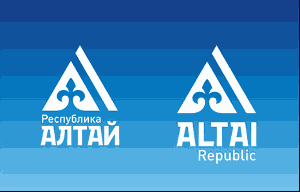 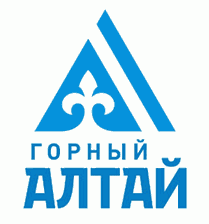 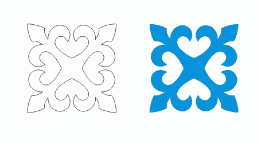 б) цветной вариант Товарного знака, заключенного в каплю (далее - Товарный знак Капля), используется для маркирования природной, экологически чистой продукции, произведенной в Горном Алтае: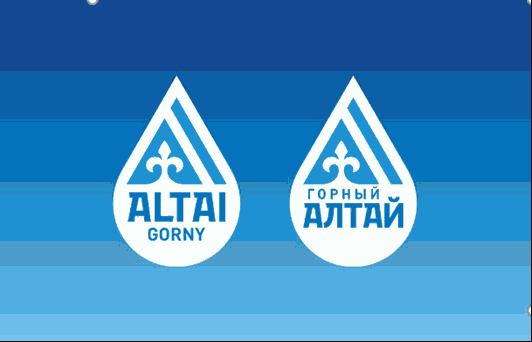 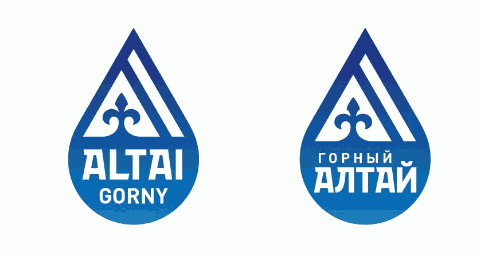 5. Стандартный Товарный знак представляет собой треугольник сине-голубого цвета, с правой стороны дополняется двумя полосами - белой и голубой. Снизу фирменного знака расположен логотип - надпись сине-голубого цвета "Горный Алтай":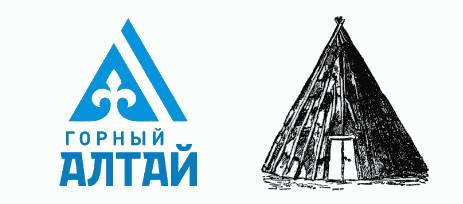 6. Стандартный Товарный знак символически отображает традиционную форму жилищ древних алтайцев - аил с распахнутым входом, что символизирует гостеприимство народов Горного Алтая, горный рельеф и самую высокую гору Сибири - Белуху.Соотношение белой и голубой полос на товарном знаке соответствует соотношению полос флага Республики Алтай. Голубая полоса символизирует бесконечность Вселенной, мир, благополучие, чистое небо, горы, реки и озера республики. Белая полоса олицетворяет вечность, стремление к возрождению, любви, согласию народов Горного Алтая.7. Вариант расположения элементов стандартного Товарного знака:а) при горизонтальном построении фирменного знака - логотип "Горный АЛТАЙ" располагается справа от знака и выравнивается по его центру;б) в вертикальном варианте элементы Товарного знака выровнены по центру, логотип "Горный АЛТАЙ" располагается под фирменным знаком: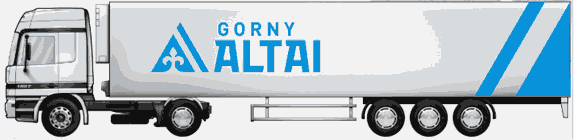 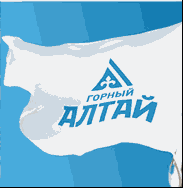 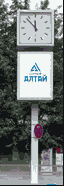 8. Минимальный размер длины стандартного Товарного знака вертикальной версии - 20 мм, горизонтальной - 27 мм.9. Минимальный размер длины Товарного знака Капля вертикальной версии - 20 мм.10. В материалах, предназначенных для использования Товарного знака (Товарного знака Капля) за пределами Российской Федерации, возможно использовать логотип на английском языке "ALTAI GORNY".11. Для логотипа Товарного знака на английском языке действуют аналогичные правила построения и масштабирования.12. Недопустимо изменение соотношения размеров его графического изображения и компоновки элементов. Товарный знак (Товарный знак Капля) нельзя деформировать, располагать под углом, добавлять к нему посторонние элементы, использовать в цветном варианте, отличающемся от цвета, указанного в пункте 13 настоящего Положения.13. Цветовая гамма Товарного знака (Товарного знака Капля) определена сине-голубой: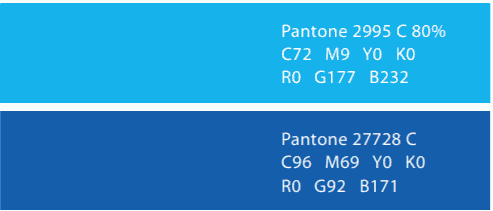 14. Цветовая гамма градиента Товарного знака (Товарного знака Капля) определена сине-голубой: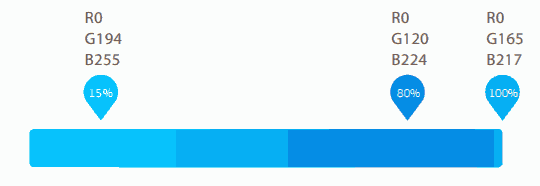 15. Возможно использование сине-голубого градиента в цветовом разрешении Товарного знака (Товарного знака Капля).16. На белом фоне Товарный знак (Товарный знак Капля) печатается в два цвета - сине-голубой. Если Товарный знак (Товарный знак Капля) слишком мелкий - рекомендуется заливать его в один цвет, указанный в пункте 13 настоящего описания, для улучшения качества чтения.17. Для набора рекламных текстов в документации используется один из следующих шрифтов Courier New, Monotype Corsiva.18. Товарный знак (Товарный знак Капля) размещается на паттерне без каких-либо дополнительных подложек и элементов. При этом желательно сам паттерн выполнять в сближенных не контрастных по цвету и тону сочетаниях. Под знак может быть подложен полупрозрачный фон с легким градиентом - для смягчения и обобщения узора.19. На светлых изображениях размещается цветная версия Товарного знака (Товарного знака Капля). На темных и цветных изображениях Товарный знак (Товарный знак Капля) печатается предпочтительно белого цвета. Самыми лучшими станут изображения насыщенных оттенков в мягкой сближенной гамме, без мелких и контрастных элементов. Товарный знак (Товарный знак Капля) может размещаться по центру или в левом верхнем углу. Не стоит забывать про охранную зону Товарного знака (Товарного знака Капля). Расстояние от Товарного знака (Товарного знака Капля) до краев изображений должно быть кратно условному модулю не менее 15% от высоты изображения Товарного знака (Товарного знака Капля).20. В тех случаях, когда фон, на котором располагается Товарный знак (Товарный знак Капля), слишком пестрый, контрастный, изобилует мелкими элементами, которые препятствуют считываемости, Товарный знак (Товарный знак Капля) может быть помещен на белую плашку. Форма и размер плашки указывается не менее установленного размера охранной зоны Товарного знака (товарного знака Капля). Нежелательно использовать плашки с яркой заливкой.Приложение N 1к Положениюоб использовании регионального бренда(товарного знака, знака обслуживания)"Горный Алтай"                                   ЗАЯВКАна использование регионального бренда (товарного знака, знака обслуживания)                               "Горный Алтай"    В  соответствии с требованиями Положения об использовании региональногобренда   (товарного   знака,   знака  обслуживания)  "Горный  Алтай"  прошузарегистрировать в качестве Заявителя на использование регионального бренда(товарного знака, знака обслуживания) "Горный Алтай" на___________________________________________________________________________ (наименование (тип, вид, марка) заявляемой продукции, оказываемой услуги)__________________________________________________________________________________________________________________________________________________________________________________________________________________________________________________________________________________________________________________________________________________________________________________________________________________________________________________________________    Полное  наименование  лица, производящего товар или оказывающего услугу______________________________________________________________________________________________________________________________________________________    Фактический адрес ___________________________________________________________________________________________________________________________________________________________________________________________________________    Телефон ______________ Телефакс ___________ E-mail: ___________________    Документы   на   товар   (услугу),  претендующий(ую)  на  использованиерегионального  бренда (товарного знака, знака обслуживания) "Горный Алтай",прилагаются на ___________ листах.    Заявитель ознакомлен с Положением об использовании регионального бренда(товарного  знака,  знака  обслуживания)  "Горный  Алтай"  и согласен с егоусловиями._______________                             _______________________________   (подпись)                                     (расшифровка подписи)"___" ____________ 20__ г.М.П.Приложение N 2к Положениюоб использовании регионального бренда(товарного знака, знака обслуживания)"Горный Алтай"АНКЕТАНА ИСПОЛЬЗОВАНИЕ РЕГИОНАЛЬНОГО БРЕНДА (ТОВАРНОГОЗНАКА, ЗНАКА ОБСЛУЖИВАНИЯ) "ГОРНЫЙ АЛТАЙ" (НА ТОВАР)_________                       ____________________________(подпись)                          (расшифровка подписи)Ответственное лицо__________________________________________________ тел.: __________________"___" ____________ 20__ г.М.П.Приложение N 3к Положениюоб использовании регионального бренда(товарного знака, знака обслуживания)"Горный Алтай"АНКЕТАНА ИСПОЛЬЗОВАНИЕ РЕГИОНАЛЬНОГО БРЕНДА (ТОВАРНОГОЗНАКА, ЗНАКА ОБСЛУЖИВАНИЯ) "ГОРНЫЙ АЛТАЙ" (НА УСЛУГУ)_________                       ____________________________(подпись)                          (расшифровка подписи)Ответственное лицо__________________________________________________ тел.: __________________"___" ____________ 20__ г.М.П.Приложение N 4к Положениюоб использовании регионального бренда(товарного знака, знака обслуживания)"Горный Алтай"                        Лицензионный договор N _____ о предоставлении права использования товарного знака (знака обслуживания)                               "Горный Алтай"г. ________________                               "____"_________ 20____ г.    Министерство   экономического  развития  и  туризма  Республики  Алтай,именуемое в дальнейшем "Лицензиар", в лице __________________________________________________________________________________________________________,             (должность, Ф.И.О. уполномоченного представителя)действующего на основании _______________, с одной стороны, и _______________________________________________________________________________________,                         (наименование или Ф.И.О.)именуемое(ый) в дальнейшем "Лицензиат", в лице ______________________________________________________________________________________________________,             (должность, Ф.И.О. уполномоченного представителя)действующего на основании ___________________________________________________________________________________________________________________________,                   (документ, подтверждающий полномочия)с   другой  стороны,  заключили  настоящий  договор  (далее  -  Договор)  онижеследующем.                            I. Предмет Договора    1. Лицензиар  предоставляет  Лицензиату  на  срок  действия  настоящегодоговора  право  на  использование  товарного  знака  (знака  обслуживания)"Горный  Алтай"  (далее  -  Товарный знак), зарегистрированного Федеральнойслужбой   по   интеллектуальной   собственности   19   января   2017  года,свидетельство   N   444709,   для  обозначения  Лицензиатом  производимых ираспространяемых им товаров (оказываемых услуг).    2. Лицензиат  имеет  право  использовать  Товарный  знак,  указанный  впункте 1 настоящего Договора, в следующих пределах: _________________________________________________________________________________________________.                (указать способы размещения товарного знака)    3. Перечень   и   технико-качественные   показатели   товаров  (услуг),производимых  и распространяемых (оказываемых) Лицензиатом с использованиемТоварного знака, указаны в приложении N 1 к настоящему Договору.                       II. Права и обязанности сторон    4. Лицензиат   обязан   использовать товарный  знак  в  соответствии  сусловиями  Договора  и  применительно  к  товарам  (услугам),  указанным  вприложении N 1 к Договору.    5. Лицензиат  имеет  право  использовать Товарный знак при условии, чтокачество товаров (услуг) будет соответствовать требованиям, установленным вприложении N 1 к Договору.    6. Лицензиат не вправе изменять Товарный знак. Не допускается:    изменение пропорций логотипа и надписи;    изменение или добавление слов к содержанию логотипа и надписи;    расположение  логотипа  и  надписи  в  другой  рамке или на фоне другойформы;    изменение цветовой гаммы.    7. Лицензиат  не  может  передать  третьим  лицам  право  использованияТоварного знака.    8. Товары  (услуги)  с товарным знаком  производятся и распространяются(оказываются)  непосредственно  Лицензиатом.  Для  распространения  товаров(оказания  услуг)  с  Товарным  знаком  третьими  лицами  Лицензиат  долженполучить письменное согласие Лицензиара.    9. Лицензиат  обязан  обеспечить  качество  товаров (услуг)  с Товарнымзнаком  в соответствии с технико-качественными показателями, перечисленнымив приложении N 1 к Договору.    10. Лицензиат обязан незамедлительно прекратить использование Товарногознака  после  истечения срока действия Договора или в случае его досрочногорасторжения.    11. Лицензиат обязуется воздерживаться от любых действий (бездействия),направленных   на  формирование  у  третьих  лиц  негативного  отношения  кТоварному знаку.    12. Лицензиат обязуется ежегодно предоставлять Лицензиару, не позднее 1февраля  года, следующего за отчетным, отчеты за предыдущий календарный годпо  количеству  произведенного  и реализованного товара (оказанных услуг) сиспользованием  Товарного  знака.  Отчеты  предоставляются  в  произвольнойформе.    13. Лицензиар   проверяет   соответствие   качества   производимого   ираспространяемого  Лицензиатом товара (оказываемых услуг) с Товарным знакомтехнико-качественным показателям, определяемым в приложении N 1 к Договору,до реализации (продажи) данного товара или в любой момент.    14. Лицензиар  имеет  право  поручить  проверку  качества поставляемогоЛицензиатом  товара  (оказываемых  услуг)  третьим  лицам. Расходы на такуюпроверку  несет  Лицензиар.  В  случае  несоответствия заявленному качествупоставляемого  товара  (оказываемой  услуги),  расходы по проверке качествавозмещаются Лицензиатом.    15. Стороны обязаны незамедлительно  информировать друг друга о случаяхпротивоправного использования Товарного знака третьими лицами.                           III. Порядок расчетов    16. С  учетом  характера  и  особенностей  взаимодействия  Лицензиара сЛицензиатом,  а  также  использования  Товарного  знака   настоящий Договорявляется безвозмездным.    17. Расходы,  связанные  с  заключением  настоящего Договора, Лицензиатнесет самостоятельно.                     IV. Обеспечение конфиденциальности    18. Стороны  гарантируют  сохранение   конфиденциальности  в  отношенииинформации,  полученной  в  связи  с  заключением и исполнением Договора. Вцелях  реализации  настоящего  Договора  конфиденциальной  признается любаяинформация,  полученная  сторонами  в  связи  с  заключением  и исполнениемДоговора,  в  отношении  которой  отсутствует  письменное разрешение другойстороны  на  ее распространение, кроме информации о Лицензиате, размещаемойна официальных сайтах Правительства Республики Алтай.                            V. Разрешение споров    19. В  случае  возникновения  споров  между Лицензиаром и Лицензиатом всвязи с заключением, исполнением и прекращением настоящего Договора стороныобязаны  принять  меры  к  их  разрешению  во  внесудебном  порядке,  путемнаправления претензий.    Заинтересованная  Сторона  направляет  претензию  в  письменной  форме,подписанную  уполномоченным  лицом.  Претензия  должна  быть  направлена  сиспользованием  средств  связи,  обеспечивающих фиксирование ее отправления(заказной  почтой,  телеграфом  и  т.д.)  и  получения, либо вручена другойСтороне под расписку.    20. При невозможности разрешения споров и разногласий путем переговоровони передаются на рассмотрение в Арбитражный суд Республики Алтай.                         VI. Срок действия договора    21. Договор  заключен сроком на __________ лет и вступает в силу со дняего подписания сторонами.    22. Договор  может  быть  продлен  по  взаимному согласию  Сторон путемзаключения дополнительного соглашения.    23. Договор  может  быть  изменен или  расторгнут по взаимному согласиюсторон.    24. Договор  может  быть  расторгнут  судом  по инициативе Лицензиара вслучае:    использования  Товарного  знака  Лицензиатом  способом, наносящим ущербделовой репутации Лицензиара;    воспрепятствование  Лицензиатом  осуществлению  контроля  использованияТоварного знака;    непредставление  Лицензиатом  отчетности,  предусмотренной  пунктом  12настоящего Договора, а также предоставление ложных сведений;    использование  Товарного  знака  Лицензиатом  на товарах  (услугах), неуказанных в приложении N 1 к Договору;    несоответствия       качества      товаров      (услуг)      Лицензиататехнико-качественными  показателями,  перечисленными  в  приложении  N  1 кДоговору.    25. Договор  может  быть  расторгнут  судом  по инициативе любой из егосторон в случаях, предусмотренных законодательством Российской Федерации.                            VII. Прочие условия    26. Действие    передаваемого   по   настоящему   Договору   права   наиспользование Товарного знака не ограничивается территориально.    27. Все  изменения  к  настоящему  Договору  должны  быть  совершены  вписьменной форме, подписаны уполномоченными на то представителями Сторон.    28. Любые  согласования,  предусмотренные  настоящим  Договором, должныбыть совершены в письменной форме.    29. Во   всем   остальном,  не  урегулированном   условиями  настоящегоДоговора,  но  связанном правоотношениями сторон по нему, применяются нормызаконодательства Российской Федерации.    30. Договор составлен на _____ (________________) страницах, в 2 (двух)экземплярах,  имеющих одинаковую юридическую силу, по одному экземпляру длякаждой стороны.    31. Неотъемлемой   частью  настоящего   Договора  является  перечень  итехнико-качественные    показатели    товаров   (услуг),   производимых   ираспространяемых Лицензиатом с использованием Товарного знака (Приложение N____ к настоящему Договору);                      VIII. Реквизиты и подписи сторонПриложение N 1к Лицензионному договоруо предоставлении права использованиятоварного знака (знака обслуживания)"Горный Алтай"от "___"________ ____ г. N ___              Технико-качественные показатели товара (услуги)г. __________                                        "___"_________ ____ г.    Министерство   экономического  развития  и  туризма  Республики  Алтай,именуемое в дальнейшем "Лицензиар", в лице _______________________________,             (должность, Ф.И.О. уполномоченного представителя)действующего на основании __________, с одной стороны, и _________________,                         (наименование или Ф.И.О.)именуемое(ый) в дальнейшем "Лицензиат", в лице ______________________________________________________________________________________________________,             (должность, Ф.И.О. уполномоченного представителя)действующего на основании ___________________________________________________________________________________________________________________________,                   (документ, подтверждающий полномочия)с   другой  стороны,  вместе  именуемые  "Стороны",  на  основании  п.  ___Лицензионного договора от "___" ________ ____ N _____ согласовали следующиетехнико-качественные  показатели товара (услуги), выпускаемого под товарнымзнаком - _________________________________________ (далее - Товарный знак),                (наименование товара, услуги)зарегистрированным  Лицензиаром  в  Федеральной  службе по интеллектуальнойсобственности, патентам и товарным знакам (Роспатентом) "__" ______ ___ г.,свидетельство N ___:    1. Лицензиар согласовывает Лицензиату документацию (описание) Товарногознака  с  указанием  технологии  его  изготовления и нанесения на различныетовары,  упаковку  и  поверхности. Лицензиат вправе размножить документациюдля организации изготовления и нанесения Товарного знака.    2. Схемы размещения Товарного знака на товарах, этикетках, упаковке, наповерхностях  помещений,  в  рекламе,  в  сети  Интернет  согласовываются сЛицензиаром.    3. Для   использования  Товарного  знака  Лицензиат  по  акту  передаетЛицензиару  необходимые технические условия, спецификации и технологическиекарты по производству и контролю качества товаров.    4. Технико-качественные показатели товара:    обеспечивающие  защиту жизни или здоровья граждан, имущества физическихили   юридических   лиц,  государственного  или  муниципального  имущества:__________________________________________________________________________;    обеспечивающие  охрану  окружающей  среды,  охрану  жизни  или здоровьяживотных и растений: _____________________________________________________;    предупреждающие введение в заблуждение приобретателей: _______________;    обеспечивающие энергетическую эффективность: _________________________.    5. Перечень  и  (или) описание  технико-качественных показателей товарауказаны в техническом(их) регламенте(ах): ________________________________.    6. Требования к технико-качественным показателям товара: ________________________________________________________________________________________.    7. Правила  идентификации   технико-качественных  показателей   товара:__________________________________________________________________________.    8. Правила и формы оценки соответствия (в том числе схемы подтверждениясоответствия,   порядок  продления  срока  действия  выданного  сертификатасоответствия) технико-качественных показателей товара: ______________________________________________________________________________________________.    9. Предельные   сроки   оценки    соответствия   в  отношении   каждоготехнико-качественного показателя товара: _________________________________.    10. Технико-качественные показатели упаковки товара: _________________.    11. Технико-качественные показатели маркировки товара: _______________.    12. Технико-качественные показатели этикеток товара: _________________.    13. Технико-качественные    показатели   энергетической   эффективноститовара: __________________________________________________________________.    14. Технико-качественные показатели монтажа, наладки товара: _________.    15. Технико-качественные показатели эксплуатации товара: _____________.    16. Технико-качественные  показатели  хранения,  перевозки,  реализациитовара: __________________________________________________________________.    17. Технико-качественные показатели утилизации товара: _______________.    18. Специальные  требования  к технико-качественным показателям товара,обеспечивающим  защиту  отдельных  категорий  граждан  (несовершеннолетних,беременных женщин, кормящих матерей, инвалидов): _________________________.    19. Технико-качественные  показатели товара,  касающиеся информированияприобретателя о возможном вреде и о факторах, от которых он зависит: _____.    20. Технико-качественные      показатели     товара,     обеспечивающиеконкурентоспособность и качество продукции (работ, услуг): _______________.    21. Технико-качественные  показатели  товара,  обеспечивающие  единствоизмерений ________________________________________________________________.    22. Технико-качественные показатели товара, обеспечивающие рациональноеиспользование ресурсов: __________________________________________________.    23. Технико-качественные     показатели      товара,     обеспечивающиевзаимозаменяемость  технических средств (машин и оборудования, их составныхчастей, комплектующих изделий и материалов): _____________________________.    24. Технико-качественные  показатели товара, обеспечивающие техническуюи информационную совместимость: __________________________________________.    25. Иные технико-качественные показатели товара: _____________________.    26. Технико-качественные      показатели      товара,     установленныемеждународными стандартами: ______________________________________________.    27. Лицензиар   вправе   в   любое  время  и  любым  методом  проверятьсоответствие  товаров  и  услуг  установленным  требованиям.  Для  проверкисоответствия  товаров  Лицензиар  вправе привлекать третьих лиц. Результатыпроверки  соответствия  товара  Лицензиар доводит до сведения Лицензиата непозднее 5 рабочих дней с момента проведения проверки.    28. Стороны  вправе  совместно  или  каждая  по  отдельности  требоватьизъятия  из оборота и уничтожения за счет нарушителя контрафактных товаров,этикеток,   упаковок   товаров,   а   также  товаров,   не  соответствующихпунктам 4 - 26 настоящих Технико-качественных показателей.                               Подписи сторонОрганизационно-правовая формаОрганизационно-правовая формаОрганизационно-правовая формаПолное наименование юридического лица, Ф.И.О. индивидуального предпринимателяПолное наименование юридического лица, Ф.И.О. индивидуального предпринимателяПолное наименование юридического лица, Ф.И.О. индивидуального предпринимателяПолное наименование юридического лица, Ф.И.О. индивидуального предпринимателяПолное наименование юридического лица, Ф.И.О. индивидуального предпринимателяПолное наименование заявляемого товараПолное наименование заявляемого товараПолное наименование заявляемого товараКраткое наименование предприятияКраткое наименование предприятияКраткое наименование предприятияКраткое наименование предприятияКраткое наименование предприятияКраткое наименование предприятияКод предприятия по ОКПОКод предприятия по ОКПОКод предприятия по ОКПОКод предприятия по ОКПОКод заявленного товара по ОКПФактический адрес предприятияФактический адрес предприятияИндексИндексИндексАдресАдресАдресАдресАдресАдресФактический адрес предприятияФактический адрес предприятияРуководитель (Ф.И.О.)Руководитель (Ф.И.О.)Телефон + кодТелефаксТелефаксE-mail (печатными буквами)E-mail (печатными буквами)E-mail (печатными буквами)E-mail (печатными буквами)Сертификат соответствия или декларация о соответствии на заявленный товарСертификат соответствия или декларация о соответствии на заявленный товарСертификат соответствия или декларация о соответствии на заявленный товарСертификат соответствия или декларация о соответствии на заявленный товарNДата выдачиВыдавший органСрок действия доNКритерий, требование, показательХарактеристикаОтметка или числовое значение1.Серийность заявленного товараМассовое производство1.Серийность заявленного товараСерийное производство1.Серийность заявленного товараМелкосерийное производство1.Серийность заявленного товараОпытная партия1.Серийность заявленного товараЕдиничные образцы1.Серийность заявленного товараРучная художественная работа2.Длительность выпуска заявленного товараТрадиционный российский товар2.Длительность выпуска заявленного товара5 - 10 лет2.Длительность выпуска заявленного товараОт 3 до 5 лет2.Длительность выпуска заявленного товараМенее 3 лет, но более года2.Длительность выпуска заявленного товараНовый товар (меньше года)2.Длительность выпуска заявленного товараАналог отсутствует3.Наличие гигиенического заключения на заявленный товарНе требуется3.Наличие гигиенического заключения на заявленный товарТребуется, но отсутствует3.Наличие гигиенического заключения на заявленный товарИмеется4.Наличие удостоверения о качестве и безопасности продовольственного сырья и пищевых продуктовНе требуется4.Наличие удостоверения о качестве и безопасности продовольственного сырья и пищевых продуктовТребуется, но отсутствует4.Наличие удостоверения о качестве и безопасности продовольственного сырья и пищевых продуктовТребуется и оформляется4.Наличие удостоверения о качестве и безопасности продовольственного сырья и пищевых продуктовИмеется5.Наличие признанных рекламаций за 20__ - 20__ гг. (штук)В 20__ году5.Наличие признанных рекламаций за 20__ - 20__ гг. (штук)В 20__ году5.Наличие признанных рекламаций за 20__ - 20__ гг. (штук)Не было с начала производства6.Используемое первичное сырье для производства заявленного товараТолько местное6.Используемое первичное сырье для производства заявленного товараМестное + отечественное из других регионов6.Используемое первичное сырье для производства заявленного товараОтечественное из других регионов6.Используемое первичное сырье для производства заявленного товараОтечественное + зарубежное6.Используемое первичное сырье для производства заявленного товараЗарубежное7.Среднемесячный объем продаж заявленного товара (тыс. руб.)В 20__ году7.Среднемесячный объем продаж заявленного товара (тыс. руб.)В 20__ году8.Объем выпуска заявленного товара (тыс. руб.)В 20__ году8.Объем выпуска заявленного товара (тыс. руб.)В 20__ году9.Заявленный товар реализуетсяЗа рубежом9.Заявленный товар реализуетсяВ России9.Заявленный товар реализуетсяВ Республике Алтай10.Доступность товара для граждан (организаций) с разным уровнем покупательной способностиНизкий уровень10.Доступность товара для граждан (организаций) с разным уровнем покупательной способностиСредний уровень10.Доступность товара для граждан (организаций) с разным уровнем покупательной способностиВысокий уровень11.Спрос на заявленный товарНиже предложения11.Спрос на заявленный товарСовпадает с предложением11.Спрос на заявленный товарОпережает предложение12.Новизна технологического процесса, используемого при изготовлении заявленного товараУникальный, не имеющий аналогов12.Новизна технологического процесса, используемого при изготовлении заявленного товараНовый12.Новизна технологического процесса, используемого при изготовлении заявленного товараТрадиционный12.Новизна технологического процесса, используемого при изготовлении заявленного товараНет13.Наличие штрих-кодаЕсть13.Наличие штрих-кодаНет14.Участие заявленного товара в выставкахМестных14.Участие заявленного товара в выставкахРегиональных14.Участие заявленного товара в выставкахФедеральных14.Участие заявленного товара в выставкахМежгосударственных (СНГ)14.Участие заявленного товара в выставкахЗарубежных14.Участие заявленного товара в выставкахНе выставлялся15.Заявленный товар имеет дипломы, медали и награды выставокМестных15.Заявленный товар имеет дипломы, медали и награды выставокРегиональных15.Заявленный товар имеет дипломы, медали и награды выставокМежрегиональных15.Заявленный товар имеет дипломы, медали и награды выставокФедеральных15.Заявленный товар имеет дипломы, медали и награды выставокМежгосударственных (СНГ)15.Заявленный товар имеет дипломы, медали и награды выставокЗарубежных15.Заявленный товар имеет дипломы, медали и награды выставокНе имеет16.Заявленный товар имеет награды конкурсов в области качестваМестных16.Заявленный товар имеет награды конкурсов в области качестваРегиональных16.Заявленный товар имеет награды конкурсов в области качестваФедеральных16.Заявленный товар имеет награды конкурсов в области качестваНе имеет17.Уровень рекламного сопровождения заявленного товараЕсть рекламная стратегия17.Уровень рекламного сопровождения заявленного товараЕсть годовой рекламный бюджет17.Уровень рекламного сопровождения заявленного товараПериодические рекламные акции17.Уровень рекламного сопровождения заявленного товараРеклама не требуетсяОрганизационно-правовая формаОрганизационно-правовая формаОрганизационно-правовая формаПолное наименование юридического лица, Ф.И.О. индивидуального предпринимателяПолное наименование юридического лица, Ф.И.О. индивидуального предпринимателяПолное наименование юридического лица, Ф.И.О. индивидуального предпринимателяПолное наименование юридического лица, Ф.И.О. индивидуального предпринимателяПолное наименование юридического лица, Ф.И.О. индивидуального предпринимателяПолное наименование заявляемой услугиПолное наименование заявляемой услугиПолное наименование заявляемой услугиКраткое наименование организацииКраткое наименование организацииКраткое наименование организацииКраткое наименование организацииКраткое наименование организацииКраткое наименование организацииКод организации по ОКПОКод организации по ОКПОКод организации по ОКПОКод организации по ОКПОКод заявленного товара по ОКПФактический адрес организацииФактический адрес организацииИндексИндексИндексАдресАдресАдресАдресАдресАдресФактический адрес организацииФактический адрес организацииРуководитель (Ф.И.О.)Руководитель (Ф.И.О.)Телефон + кодТелефаксТелефаксE-mail (печатными буквами)E-mail (печатными буквами)E-mail (печатными буквами)E-mail (печатными буквами)N п/пКритерий, требование, показательХарактеристикаОтметка или числовое значение1.Объем оказываемых услуг (тыс. руб.)В 20__ году1.Объем оказываемых услуг (тыс. руб.)В 20__ году2.Заявленная услуга оказываетсяЗа рубежом2.Заявленная услуга оказываетсяВ России2.Заявленная услуга оказываетсяВ Республике Алтай3.Доступность услуги для граждан (организаций) с разным уровнем покупательной способностиНизкий уровень3.Доступность услуги для граждан (организаций) с разным уровнем покупательной способностиСредний уровень3.Доступность услуги для граждан (организаций) с разным уровнем покупательной способностиВысокий уровень4.Спрос на заявленную услугуНиже предложения4.Спрос на заявленную услугуСовпадает с предложением4.Спрос на заявленную услугуОпережает предложение5.Участие заявленной услуги в выставкахМестных5.Участие заявленной услуги в выставкахРегиональных5.Участие заявленной услуги в выставкахФедеральных5.Участие заявленной услуги в выставкахМежгосударственных (СНГ)5.Участие заявленной услуги в выставкахЗарубежных5.Участие заявленной услуги в выставкахНе выставлялся6.Заявленная услуга имеет дипломы, медали и награды выставокМестных6.Заявленная услуга имеет дипломы, медали и награды выставокРегиональных6.Заявленная услуга имеет дипломы, медали и награды выставокМежрегиональных6.Заявленная услуга имеет дипломы, медали и награды выставокФедеральных6.Заявленная услуга имеет дипломы, медали и награды выставокМежгосударственных (СНГ)6.Заявленная услуга имеет дипломы, медали и награды выставокЗарубежных6.Заявленная услуга имеет дипломы, медали и награды выставокНе имеет7.Уровень рекламного сопровождения заявленной услугиЕсть рекламная стратегия7.Уровень рекламного сопровождения заявленной услугиЕсть годовой рекламный бюджет7.Уровень рекламного сопровождения заявленной услугиПериодические рекламные акции7.Уровень рекламного сопровождения заявленной услугиРеклама не требуетсяЛицензиар:Лицензиат:Министерство экономическогоразвития и туризмаРеспублики Алтай649000, г. Горно-Алтайск,ул. Чаптынова, 24ИНН 0411170520 КПП 041101001Банковские реквизиты:УФК по Республике Алтайл/с 03772200360р/с 40201810900000100012в Отделение - НБ Республики Алтайг. Горно-АлтайскБИК 048405001 ОГРН 1140411003589От имени Лицензиара:__________________________________________________________М.П.От имени Лицензиата:__________________________________________________________    М.П.Лицензиар:Лицензиат:Министерство экономическогоразвития и туризмаРеспублики Алтай649000, г. Горно-Алтайск,ул. Чаптынова, 24ИНН 0411170520 КПП 041101001Банковские реквизиты:УФК по Республике Алтайл/с 03772200360р/с 40201810900000100012в Отделение - НБ Республики Алтайг. Горно-АлтайскБИК 048405001 ОГРН 1140411003589От имени Лицензиара:__________________________________________________________    М.П.От имени Лицензиата:__________________________________________________________    М.П.